ОБЩИНСКИ СЪВЕТ – ДУЛОВО, ОБЛ. СИЛИСТРА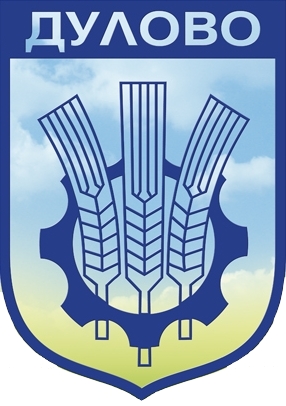 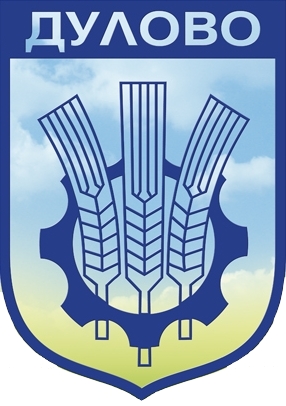 –––––––––––––––––––––––––––––––––––––––––––––––––––––––––––––––––ул. “Васил Левски” № 18                                     тел.: (0864) 2 31 00 ; Факс:(0864) 2 30 207650  Дулово				                 	       e-mail: obs_dulovo@abv.bg      Р Е Ш Е Н И Е   № 259          от  21.05.2021 година за изменение и допълнение на Решение № 248, прието по Протокол № 20/27.04.2021г., относно  приемане на бюджета на Община Дулово за 2021 годинаНа основание чл.21, ал.1, т.6, във връзка чл.27, ал.4 и ал.5 от ЗМСМА, чл.94, ал. 2 и ал.3 от Закона за публичните финанси,   ПМС № 408 / 23.12.2020г. за изпълнение на  държавния бюджет на Република България за 2021г. и Наредба № 18 за условията и реда за съставяне на бюджетната прогноза за местните дейности за следващите три години, за съставяне, приемане, изпълнение и  отчитане на общинския бюджет на община, Общински съвет - Дулово РЕШИ:Изменя и допълва Решение № 248 по Протокол № 20/27.04.2021г., относно  приемане на бюджета на Община Дулово за 2021 година, както следва:Точка 1.1. се изменя и допълва така:„1.1. По прихода  в размер на 29 856 329лв., съгласно актуализирано Приложение № 1 в т.ч.:1.1.1. Приходи за делегирани от държавата дейности  18 977 514лв.1.1.2. Приходи за местни и дофинансиране на държавни дейности 8 808 598лв.1.1.3. Капиталови разходи-от целева субсидия и преходен остатък 2 070 217лв.“Точка 1.2. се изменя и придобива следната редакция :„1.2. По разхода в размер на 29 856 329лв., разпределени по функции, дейности и параграфи, съгласно актуализирано Приложение № 2 и неговите подприложения,  както следва: 1.2.1. За делегирани от държавата дейности 18 977 514лв..1.2.2. За допълнително финансиране на делегирани от държавата дейности със средства от собствени приходи  в размер на  200 000лв.1.2.3. За местни дейности в размер на  8 159 884лв. 1.2.4. Капиталови разходи 2 518 931лв. /актуализирано Приложение № 3/“Точка 2 се  изменя и допълва така:„2. Приема актуализирана с изменения по внесената с Докладна записка с рег.№ 135/15.04.2021г. от кмета на общината Инвестиционна програма за 2021г. на община Дулово по списъка с обектите, видове разходи и източници на финансиране  в размер на 2 518 931лв., съгласно Приложение № 3.“Изменя Приложение № 1, Приложение № 2, Приложение № 2.II.1, Приложение № 2.II.6, Приложение № 2.II.7, Приложение № 2.II.8 и Приложение № 3 към Решение № 248 по Протокол № 20/27.04.2021г./неразделна част от решението/.В останалата си част Решение № 248 по Протокол № 20/27.04.2021г. и другите приложения към него остават непроменени.Решението е прието на заседание на Общински съвет-Дулово, проведено на 21.05.2021 година, Протокол № 21,  т.1. от дневния ред, по Заповед  № РД-04-277/11.05.2021г.на кмета на Община Дулово и е подпечатано с официалния печат на Общински съвет-Дулово.Председател на Общински съвет-Дулово: ……/п/…………………..                                        /инж. Невхис Мустафа/ ОБЩИНСКИ СЪВЕТ – ДУЛОВО, ОБЛ. СИЛИСТРА–––––––––––––––––––––––––––––––––––––––––––––––––––––––––––––––––ул. “Васил Левски” № 18                                     тел.: (0864) 2 31 00 ; Факс:(0864) 2 30 207650  Дулово				                 	       e-mail: obs_dulovo@abv.bg      Р Е Ш Е Н И Е   № 260          от  21.05.2021 година за прекратяване на съсобственост чрез продажба на имот - частна общинска собственост  по регулационния план на с. КозякНа основание чл. 21, ал. 1, т. 8 от Закона за местното самоуправление и местната администрация, чл. 36, ал. 1, т. 2 от Закона за общинската собственост и чл. 33, ал. 1, т. 2 от Наредба № 2 за реда на придобиване, управление и разпореждане с общинското имущество, Общински съвет - Дулово РЕШИ:Дава съгласие да се прекрати съсобствеността чрез продажба на 34 (тридесет и четири) кв.м. ид.ч. частна общинска собственост от урегулиран поземлен имот V – 30 (пети с планоснимачен номер тридесет), в  кв. 3 (квартал трети) по плана за регулация на с. Козяк, одобрен със Заповед № РД-25-16/19.01.1983 г., целият с площ от 940 кв.м., описан в Акт за частна общинска собственост № 1795/08.04.2021 г., вписан в Служба по вписванията с вх. рег. № 447/08.04.2021 г., акт № 143, том 2, и.п. 36132, при пазарна цена в размер на 89,10 лв. (осемдесет и девет лева и десет стотинки) без ДДС и данъчна оценка в размер на 77, 50 лв. (седемдесет и седем лева и петдесет стотинки) на съсобственика – Марияна Димова Василева.На основание чл. 41, ал. 2 от Закона за общинската собственост приема  пазарната цена на имота, описана в  т. 1.Възлага на Кмета на Община Дулово да извърши съответните процедурни действия по разпореждане с имота.Решението е прието на заседание на Общински съвет-Дулово, проведено на 21.05.2021 година, Протокол № 21,  т.2.1. от дневния ред, по Доклад  № 160/11.05.2021г. и е подпечатано с официалния печат на Общински съвет-Дулово.Председател на Общински съвет-Дулово: ………/п/………………..                                        /инж. Невхис Мустафа/ ОБЩИНСКИ СЪВЕТ – ДУЛОВО, ОБЛ. СИЛИСТРА–––––––––––––––––––––––––––––––––––––––––––––––––––––––––––––––––ул. “Васил Левски” № 18                                     тел.: (0864) 2 31 00 ; Факс:(0864) 2 30 207650  Дулово				                 	       e-mail: obs_dulovo@abv.bg      Р Е Ш Е Н И Е   № 261          от  21.05.2021 година за разпореждане с имот - частна общинска собственост  порегулационния план на с. ПравдаНа основание чл. 21, ал. 1, т. 8 от Закона за местното самоуправление и местната администрация, чл. 33, ал. 1 от Закона за собствеността, във вр. с чл. 36, ал. 2 във вр. с чл. 36, ал. 1, т. 2 Закона за общинската собственост, в условие на алтернативност по чл. 35, ал. 1 от Закона за общинската собственост и чл. 29, ал. 1 от Наредба № 2 за реда на придобиване, управление и разпореждане с общинското имущество, Общински съвет - Дулово РЕШИ:Дава съгласие да се предложи на съсобственика Ангел Митев Илиев да закупи общинската част от 790 кв.м. ид.ч. от УПИ XIV – общ. (четиринадесети общински), кв. 5 (квартал пети) по регулационния план на с. Правда, одобрен със Заповед № 280/08.08.1990 г., целият с площ 970 кв. м., описан в Акт за частна общинска собственост № 1348/16.05.2012 г., вписан в Служба по вписванията с вх. рег. № 702/18.05.2012 г., акт № 43, том 3, и.п. 13677, при пазарна цена в размер на 2 923, 40 лв. без ДДС (две хиляди деветстотин двадесет и три лева и четиридесет стотинки) и данъчна оценка от 2 547, 80 лв. (две хиляди петстотин четиридесет и седем лева и осемдесет стотинки).В условие на алтернативност, ако съсобственикът Ангел Митев Илиев не приеме предложението за закупуване на общинската част, да се актуализира годишната програма за управление и разпореждане с имоти общинска собственост за 2021 година, като я допълни със следния имот частна общинска собственост:УПИ XIV – общ. (четиринадесети общински), кв. 5 (квартал пети) по регулационния план на с. Правда, одобрен със Заповед № 280/08.08.1990 г., целият с площ 970 кв. м., описан в Акт за частна общинска собственост № 1348/16.05.2012 г., вписан в Служба по вписванията с вх. рег. № 702/18.05.2012 г., акт № 43, том 3, и.п. 13677.В условието на алтернативност по т. II да се извърши продажба чрез публичен явен търг на следния недвижим имот:УПИ XIV – общ. (четиринадесети общински), кв. 5 (квартал пети) по регулационния план на с. Правда, одобрен със Заповед № 280/08.08.1990 г., целият с площ 970 кв. м., описан в Акт за частна общинска собственост № 1348/16.05.2012 г., вписан в Служба по вписванията с вх. рег. № 702/18.05.2012 г., акт № 43, том 3, и.п. 13677, при пазарна цена в размер на 2 923, 40 лв. без ДДС (две хиляди деветстотин двадесет и три лева и четиридесет стотинки), стъпка за наддаване 292, 34 лв. и данъчна оценка от 2 547, 80 лв. (две хиляди петстотин четиридесет и седем лева и осемдесет стотинки).Възлага на Кмета на Община Дулово да извърши съответните процедурни действия по разпореждане с имота.Решението е прието на заседание на Общински съвет-Дулово, проведено на 21.05.2021 година, Протокол № 21,  т.2.2. от дневния ред, по Доклад  № 164/12.05.2021г. и е подпечатано с официалния печат на Общински съвет-Дулово.Председател на Общински съвет-Дулово: ……/п/…………………..                                        /инж. Невхис Мустафа/ ОБЩИНСКИ СЪВЕТ – ДУЛОВО, ОБЛ. СИЛИСТРА–––––––––––––––––––––––––––––––––––––––––––––––––––––––––––––––––ул. “Васил Левски” № 18                                     тел.: (0864) 2 31 00 ; Факс:(0864) 2 30 207650  Дулово				                 	       e-mail: obs_dulovo@abv.bg      Р Е Ш Е Н И Е   № 262          от  21.05.2021 година за отдаване под наем на имоти - публична общинска собственост, находящи се в гр.ДуловоНа основание чл. 21, ал. 1, т. 8 от Закона за местното самоуправление и местната администрация, чл. 14, ал. 7 от Закона за общинската собственост и чл. 15, ал. 3 от Наредба № 2 за реда на придобиване, управление и разпореждане с общинското имущество,    Общински съвет - Дулово РЕШИ:Дава съгласие да се проведат   публични явни търгове за отдаване под наем за срок от 3 (три) години на следните имоти – публична общинска собственост:Помещение с площ 16 кв.м., с предназначение за монтиране и използване на телекомуникационни съоръжения, находящо се на последния етаж, в североизточната част на административна сграда на общинска администрация - Дулово, с адрес гр. Дулово, ул. “Васил Левски“ № 18, сграда с ид. № 24030.501.1928.1, разположена в ПИ с ид. № 24030.501.1928 по КК и КР на гр. Дулово, описан в АПОС № 450/21.03.2001 г., с първоначален годишен наем  в размер на  451, 20 лв. без ДДС, депозит за участие в търга – 45,12 лв., стъпка на наддаване 45,12 лв. Част от имот - публична общинска собственост, находящ се в гр. Дулово, ул. ”Васил Левски” № 26, представляващ сутерен в Сградата за култура и изкуство, с ид. № 24030.501.812.1 по КК и КР на гр. Дулово, описан в АПОС № 1519/17.09.2015 г., вписан в Служба по вписванията с вх. рег. № 1638/18.09.2015 г., акт № 176, том 6. Отдаваемата под наем част е с основна площ 42, 30 кв.м. и спомагателна площ 35, 40 кв.м. и ще е с предназначение – заведение за хранене и развлечение с употреба на алкохол, с първоначален годишен наем в размер на 4 502, 28 лв., депозит за участие в търга 450,23 лв. и стъпка на наддаване 450,23 лв.Терен с площ 25 кв.м., представляващ част от поземлен имот публична общинска собственост с ид. №24030.501.1947 по КК и КР на гр. Дулово, находящ се в гр. Дулово, бул. “Възраждане”, описан в АПОС № 1520/17.09.2015 г., вписан в Служба по вписванията с вх. рег. № 1639/18.09.2015 г., акт № 177, том 6 и ще е с предназначение за поставяне на временно преместваемо съоръжение с ид. № 24030.501.1947.3 – за търговия с промишлени стоки, с първоначален годишен наем в размер на 705, 00 лв. без ДДС, депозит за участие в търга 70,50 лв. и стъпка на наддаване 70,50 лв.Възлага на Кмета на Община Дулово да извърши съответните процедурни действия по отдаване под наем на имотите, описани в т. 1.Решението е прието на заседание на Общински съвет-Дулово, проведено на 21.05.2021 година, Протокол № 21,  т.2.3. от дневния ред, по Доклад  № 167/17.05.2021г. и е подпечатано с официалния печат на Общински съвет-Дулово.Председател на Общински съвет-Дулово: ………/п/………………..                                        /инж. Невхис Мустафа/ ОБЩИНСКИ СЪВЕТ – ДУЛОВО, ОБЛ. СИЛИСТРА–––––––––––––––––––––––––––––––––––––––––––––––––––––––––––––––––ул. “Васил Левски” № 18                                     тел.: (0864) 2 31 00 ; Факс:(0864) 2 30 207650  Дулово				                 	       e-mail: obs_dulovo@abv.bg      Р Е Ш Е Н И Е   № 263          от  21.05.2021 година за отдаване под наем на терен - общинска собственост за нуждите наДържавно предприятие “Български спортен тотализатор”На основание чл. 21, ал. 1, т. 8 от Закона за местното самоуправление и местната администрация, чл. 14, ал. 1 от Закона за общинската собственост, във вр. с чл. 103, ал. 3 от Закона за физическото възпитание и спорта и чл. 17, ал. 1 от Наредба № 2 за реда на придобиване, управление и разпореждане с общинското имущество,    Общински съвет - Дулово РЕШИ:Дава съгласие да се отдаде под наем за срок от 3 (три) години в полза на Държавно предприятие “Български спортен тотализатор” следния терен – частна общинска собственост:	терен с площ 15 кв.м., представляващ част от поземлен имот с ид. № 24030.501.697 по КК и КР на гр. Дулово, ул. "Васил Левски” № 19, за поставяне на временно преместваемо съоръжение с предназначение – забавни игри – електронни и спортни, описан в АЧОС 1539/17.03.2016 г., вписан в Служба по вписванията с вх. рег. № 401/17.03.2016 г., акт № 80, том 2, и.п. 5366; 13162; 13164 с годишен наем  в размер на 838, 80 лв.  /осемстотин тридесет и осем лева и 80 ст./ лв. без ДДС.Възлага на Кмета на Община Дулово да извърши съответните процедурни действия за отдаване под наем на имота, описан в т. 1.Решението е прието на заседание на Общински съвет-Дулово, проведено на 21.05.2021 година, Протокол № 21,  т.2.4. от дневния ред, по Доклад  № 165/17.05.2021г. и е подпечатано с официалния печат на Общински съвет-Дулово.Председател на Общински съвет-Дулово: ………/п/………………..                                        /инж. Невхис Мустафа/ ОБЩИНСКИ СЪВЕТ – ДУЛОВО, ОБЛ. СИЛИСТРА–––––––––––––––––––––––––––––––––––––––––––––––––––––––––––––––––ул. “Васил Левски” № 18                                     тел.: (0864) 2 31 00 ; Факс:(0864) 2 30 207650  Дулово				                 	       e-mail: obs_dulovo@abv.bg      Р Е Ш Е Н И Е   № 264          от  21.05.2021 година за отдаване под наем на част от имот - частна общинска собственост,находящ се в гр.ДуловоНа основание чл. 21, ал. 1, т. 8 от Закона за местното самоуправление и местната администрация, чл. 14, ал. 1 от Закона за общинската собственост и чл. 17, ал. 1 от Наредба № 2 за реда на придобиване, управление и разпореждане с общинското имущество,    Общински съвет - Дулово РЕШИ:Дава съгласие да се проведе публичен явен търг за отдаване под наем за срок от 3 (три) години на част от имот – частна общинска собственост:част от масивна двуетажна сграда с ид. № 24030.501.9149.1 по КК и КР на гр. Дулово, ул. ”Иван Вазов” № 3, с площ 300 кв.м., с предназначение – шивашки цех /производствени дейности/, описан в АЧОС № 1273/22.06.2011 г., вписан в Служба по вписванията с вх. рег. № 901/22.06.2011 г., акт № 52, том 4, с първоначален годишен наем в размер на  6 552, 00 лв./шест хиляди петстотин петдесет и два лева  без ДДС, депозит за участие в търга – 655, 20 лв., стъпка на наддаване 655, 20 лв.Възлага на Кмета на Община Дулово да извърши съответните процедурни действия по отдаване под наем на имота, описан в т. 1.Решението е прието на заседание на Общински съвет-Дулово, проведено на 21.05.2021 година, Протокол № 21,  т.2.5. от дневния ред, по Доклад  № 166/17.05.2021г. и е подпечатано с официалния печат на Общински съвет-Дулово.Председател на Общински съвет-Дулово: ………/п/………………..                                        /инж. Невхис Мустафа/ ОБЩИНСКИ СЪВЕТ – ДУЛОВО, ОБЛ. СИЛИСТРА–––––––––––––––––––––––––––––––––––––––––––––––––––––––––––––––––ул. “Васил Левски” № 18                                     тел.: (0864) 2 31 00 ; Факс:(0864) 2 30 207650  Дулово				                 	       e-mail: obs_dulovo@abv.bg      Р Е Ш Е Н И Е   № 265          от  21.05.2021 година за даване съгласие Община Дулово да кандидатства с проект по Оперативна програма „Развитие на човешките ресурси” 2014-2020 по процедура за директно предоставяне на безвъзмездна финансова помощ BG05M9OP001-6.202 „Патронажна грижа+”На основание чл. 21, ал.1, т.23 и ал.2 от Закона за местното самоуправление и местната администрация,  Общински съвет - Дулово РЕШИ:Дава съгласие Община Дулово да кандидатства с проект по процедура за директно предоставяне на безвъзмездна финансова помощ BG05M9OP001-6.202 „Патронажна грижа+” .Възлага на Кмета на Община Дулово да предприеме необходимите действия по подготовка на проектното предложение.Допуска предварително изпълнение на решение, на основание чл.60 от АПК, предвид крайният срок за кандидатстване 31.05.2021г.Решението е прието на заседание на Общински съвет-Дулово, проведено на 21.05.2021 година, Протокол № 21,  т.2.6. от дневния ред, по Доклад  № 168/17.05.2021г. и е подпечатано с официалния печат на Общински съвет-Дулово.Председател на Общински съвет-Дулово: ……/п/…………………..                                        /инж. Невхис Мустафа/ ОБЩИНСКИ СЪВЕТ – ДУЛОВО, ОБЛ. СИЛИСТРА–––––––––––––––––––––––––––––––––––––––––––––––––––––––––––––––––ул. “Васил Левски” № 18                                     тел.: (0864) 2 31 00 ; Факс:(0864) 2 30 207650  Дулово				                 	       e-mail: obs_dulovo@abv.bg      Р Е Ш Е Н И Е   № 266          от  21.05.2021 година за На основание чл. 21, ал.1, т.23  от Закона за местното самоуправление и местната администрация,  Общински съвет - Дулово РЕШИ:Отпуска еднократна финансова помощ от бюджета на общината § 42-14 „Обезщетения и помощи с решение на ОбС” в размер на 6 300 /шест хиляди и триста/ лв.  за подпомагане на лица, пострадали при пожар,  с нисък социален статус,  влошено здравословно състояние,  трайни увреждания или доказана степен на инвалидност, както следва:  Реват Мусин Мхмуд от с. Колобър, общ. Дулово 			– 1 000 лв. Ибрахим Ахмед Ниязи от гр. Дулово, общ. Дулово 			– 1 000 лв. Фатме Ибрям Халид от с. Чернолик, общ. Дулово 			–    400 лв. Шефкет Джевдет Акиф от с. Черковна, общ. Дулово 			–    300 лв. Халил Матем Сали  от с. Черник, общ. Дулово 				–    300 лв. Сибел Сали Сали от гр. Дулово, общ. Дулово 				–    300 лв. Пембегюл Хамди Ибрям от с. Секулово, общ. Дулово 			–    200 лв. Гьонюл Бехчет Реджеб от с. Боил, общ. Дулово 			–    200 лв. Сали Себайдинали Исмаил от гр. Дулово, общ. Дулово 		–    200 лв.Румяна Русева Александрова от с. Чернолик, общ. Дулово 	–    200 лв.Денис Левент Сали от гр. Дулово, общ. Дулово 			–    200 лв.Севинч Хайредин Али от с. Руйно, общ. Дулово			–    200 лв.Нина Райчева Станчева от гр. Дулово, общ.Дулово		–    200 лв.Марияна Лечева Радева от гр. Дулово, общ.Дулово		–    200 лв.Тунджай Нуридин Нури от с. Долец, общ.Дулово		–    100 лв.Стефан Андреев Стоянов от с. Поройно, общ.Дулово		–    100 лв.Халил Халил Шефудун от с. Черник, общ.Дулово		–    100 лв.Бейхан Юсеин Юсеин от гр. Дулово, общ.Дулово		–    100 лв.Леман Адил Мехмед от гр. Дулово, общ.Дулово			–    100 лв.Румен Петков Стефанов от с. Поройно, общ.Дулово		–    100 лв.Райна Асенова Банчева от гр. Дулово, общ.Дулово		–    100 лв.Мухидин Хасан Сали от с. Секулово, общ.Дулово		–    100 лв.Стоян Николов Ангелов от с. Черник, общ.Дулово		–    100 лв.Милена Митева Иванова от гр. Дулово, общ.Дулово		–    100 лв.Нели Иванова Добрева от гр. Дулово, общ.Дулово		–    100 лв.Сунан Асен Сюлейман с. Боил, общ.Дулово			–    100 лв.Сали Алиев Арифов от с. Чернолик, общ.Дулово		–    100 лв.Гюлзар Халид Сали от с. Чернолик, общ.Дулово		–    100 лв.Упълномощава кмета на община Дулово да изпълни всички правни и фактически действия по привеждане в изпълнение на настоящото решение.Решението е прието на заседание на Общински съвет-Дулово, проведено на 21.05.2021 година, Протокол № 21,  т.3. от дневния ред, по  Заявления от граждани   и е подпечатано с официалния печат на Общински съвет-Дулово.Председател на Общински съвет-Дулово: ………/п/………………..                                        /инж. Невхис Мустафа/ 